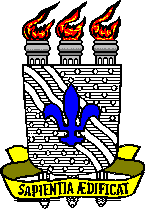 Ministério da Educação Universidade Federal da ParaíbaCentro de Tecnologia Programa de Pós-Graduação em Engenharia Química
RELATÓRIO AVALIATIVO SEMESTRALPeríodo avaliado: _______/___Nome do discente:					    Matrícula:Nome do Orientador:Bolsista: (  ) Sim (  ) Não	Mês/ano de ingresso: 			Previsão da Pré-banca (mês/ano):Previsão de defesa (mês/ano):Atividades desenvolvidas no semestre:Dificuldades vivenciadas pelo discente ao longo do semestre: ________________________________________________________________________________________________________________________________________________________________________________________________________________________________________________________________________________________________________________________________________________________________Data: 						Assinatura do discente (Utilizar assinatura eletrônica do gov.br):Avaliação do discente feita pelo orientador: ________________________________________________________________________________________________________________________________________________________________________________________________________________________________________________________________________________________________________________________________________________________________Data:						Assinatura do Orientador (Utilizar assinatura eletrônica do gov.br ou SIPAC):Créditos obrigatórios integralizados (Total: 18)Créditos optativos integralizados (Total: 5)Estágio de docência Depósito de patente ou submissão de artigo (  ) Matriculado(  ) ConsolidadoSe ainda não está matriculado(a), indicar previsão de matrícula (mês/ano): ___/_____(  ) Em andamento.Previsão: __/__/___(  ) Patente depositada. Nº do processo: (  ) Artigo submetido. Obs.: Encaminhar e-mail de confirmação de submissão para ppgequfpb@gmail.com